解決最具有挑戰之發明性問題的工具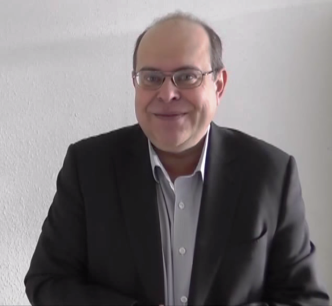 【課程概要】創新性問題解決演繹法(ARIZ) 是TRIZ理論中很關鍵的工具，也是一般萃智(TRIZ)專家公認為最強效的解決困難工程問題的工具，其為蘇聯知名專利審查員G. Altshuller花幾十年的研究所提出。透過循序漸進的方式模式化多樣的發明問題，並藉由統一性及結構化的方式解決困難。也許有許多包含創新解決方式的問題，能被其他簡單或是更直接的 TRIZ 工具 (例如: 發明原理和標準的創新解決方案) 所解決，但經常會面對到這些工具並不能找到解決想法，足以滿足解決問題或特定需求。其中一個會造成失敗的主要原因為心理慣性，其造成無法找到解決問題之道，在這種情況就會使用關鍵的TRIZ 工具-創新性問題解決演繹法(ARIZ)。創新性問題解決演繹法提供完整的定義，包含若干詳細的步驟將特定的問題從不可解到可解。本課程邀請教學能力最強的且解題經驗豐富的蘇聯裔荷蘭籍萃智大師親授ARIZ課程，這個工作坊將清晰介紹創新性問題解決演繹法(ARIZ)的理念和邏輯，並透過大量經典案例研究示範及演練如何使用ARIZ來解決問題。學員可將所學的整個解決方法用於現實生活中。【課程效益】了解創新性問題解決演繹法(ARIZ)的理念、架構和邏輯運用創新性問題解決演繹法(ARIZ)概念可解決現實生活中的問題。【學習條件】學員須擁有基本TRIZ概念，以及工程技術的系統化創新之知識。 (曾上過16-24 小時之課程為佳)【建議對象】工程師，製造專家，工業設計，技術和產品經理，研發人員，業務經理，新產品開發的專業人才，高素質的專業人才，技術和工程顧問，工程碩士研究生，技術和製造的學生，講師，對創新解題方法有深厚興趣者或擬擔任萃智創新顧問或講師者。【課程大綱】全程英文授課, 每階段輔以重點中文複習/總結 以強化學習效果. 由中華系統性創新學會理事長擔任.【講師介紹】 國際TRIZ大師- Valeri Souchkov (蘇聯裔荷蘭籍) 1.現職ICG Training & Consulting國際TRIZ訓練中心創辦人，並任訓練中心主席國際萃智TRIZ協會 TRIZ Association (MATRIZ) 研究與發展主席2.榮譽2013 年榮獲國際萃智TRIZ協會頒證為 TRIZ Master (萃智大師)3.經歷曾輔導超過56個許多知名企業於創新解決問題與新產品開發相關專案POSCO(浦項鋼鐵)、Unilever(聯合利華公司)、ING (安泰投信)、Philips (飛利浦照明)、SHELL (殼牌)、SECO (山高)、ASML(艾司摩爾)、LG集團(樂喜金星集團)、DSM(帝斯曼)...等。培訓遍布全世界60多個國家超過 5,000位萃智(TRIZ)專業人才。【報名】1.報名表填妥後e-mail至service@ssi.org.tw，或至學會網站報名http://www.ssi.org.tw2.線上報名：http://www.ssi.org.tw     聯絡資訊:03-5723200【付款方式】～報名表～【注意事項】本會保留修訂課程、中斷課程及未達最低開課人數時取消課程之權利。因學員個人因素，上課前7天後即不得退費，但得轉讓、轉課、或保留。上課前7天以上申請退費，退費時扣除手續費10%。若退費因素為學會課程取消或延課因素，學會負擔退費之手續費。學會保留因故調整課程時間，並通知已報名學員知悉。費用含教材講義茶水、現場午餐，不含認證考試費用。「*」項目請務必填寫，以利行前通知，或聯絡臨時注意事項。需報帳者，請務必填寫「公司抬頭」及「統一編號」欄，以利開立收據。團報時每人仍需填一份資料，並加註團報聯絡人聯絡資料。    Program Elements    Program Elements    Program Elements01What ARIZ is and when it should be usedARIZ是什麼以及何時應當使用02Philosophy and history of ARIZARIZ哲理和歷史03Technical and physical contradictions技術和物理矛盾04A technique for identifying a problem for ARIZ一個運用辨識ARIZ問題的技術05Problem modeling in ARIZARIZ 的問題模式化06Psychological inertia removal methods in ARIZARIZ移除心理慣性的方法07Resources assessment資源評估08Stepwise reformulation of an inventive problem  創新發明問題的逐步再形成09Problem solving methods in ARIZARIZ 解決問題方法10Practice with ARIZ on solving specific real-life inventive problemsARIZ演練以解決現實生活中特定創新性問題11Modern versions of ARIZARIZ 現代版本12Integration of ARIZ with other TRIZ tools整合ARIZ與其他萃智工具ATM轉帳銀行：兆豐國際商業銀行 竹科新安分行 總行代號 017 帳號：020-09-10136-1　      戶名：中華系統性創新學會即期支票抬頭：中華系統性創新學會（劃線並禁止背書轉讓）   寄至：『 30071新竹市光復路二段352號6樓 中華系統性創新學會 啟』2015/11/27，12/4 (週五) 創新性問題解決演繹法 (Algorithm of Solving Inventive Problems)2015/11/27，12/4 (週五) 創新性問題解決演繹法 (Algorithm of Solving Inventive Problems)2015/11/27，12/4 (週五) 創新性問題解決演繹法 (Algorithm of Solving Inventive Problems)2015/11/27，12/4 (週五) 創新性問題解決演繹法 (Algorithm of Solving Inventive Problems)2015/11/27，12/4 (週五) 創新性問題解決演繹法 (Algorithm of Solving Inventive Problems)2015/11/27，12/4 (週五) 創新性問題解決演繹法 (Algorithm of Solving Inventive Problems)2015/11/27，12/4 (週五) 創新性問題解決演繹法 (Algorithm of Solving Inventive Problems)2015/11/27，12/4 (週五) 創新性問題解決演繹法 (Algorithm of Solving Inventive Problems)2015/11/27，12/4 (週五) 創新性問題解決演繹法 (Algorithm of Solving Inventive Problems)姓    名*性     別性     別性     別英文姓名*(考照者需要)身份證字號*(外籍人士請填護照號碼)出生年月日出生年月日出生年月日專業科系公司/單位*部門及職稱*部門及職稱*部門及職稱*E-MAIL*電   話*行動電話*行動電話*行動電話*地   址*學   歷□博士  □碩士  □大學  □專科  □其他    科系:____________□博士  □碩士  □大學  □專科  □其他    科系:____________□博士  □碩士  □大學  □專科  □其他    科系:____________□博士  □碩士  □大學  □專科  □其他    科系:____________□博士  □碩士  □大學  □專科  □其他    科系:____________□博士  □碩士  □大學  □專科  □其他    科系:____________□博士  □碩士  □大學  □專科  □其他    科系:____________□博士  □碩士  □大學  □專科  □其他    科系:____________團體報名聯絡人姓名：           電話：           E-mail：             聯絡人姓名：           電話：           E-mail：             聯絡人姓名：           電話：           E-mail：             聯絡人姓名：           電話：           E-mail：             聯絡人姓名：           電話：           E-mail：             聯絡人姓名：           電話：           E-mail：             聯絡人姓名：           電話：           E-mail：             聯絡人姓名：           電話：           E-mail：             訊息來源*□E-mail  □SME網站 □SSI網站 □104教育網□亞太教育網 □台灣教育網□電子報  □生活科技網  □朋友  □其他:________□E-mail  □SME網站 □SSI網站 □104教育網□亞太教育網 □台灣教育網□電子報  □生活科技網  □朋友  □其他:________□E-mail  □SME網站 □SSI網站 □104教育網□亞太教育網 □台灣教育網□電子報  □生活科技網  □朋友  □其他:________□E-mail  □SME網站 □SSI網站 □104教育網□亞太教育網 □台灣教育網□電子報  □生活科技網  □朋友  □其他:________□E-mail  □SME網站 □SSI網站 □104教育網□亞太教育網 □台灣教育網□電子報  □生活科技網  □朋友  □其他:________□E-mail  □SME網站 □SSI網站 □104教育網□亞太教育網 □台灣教育網□電子報  □生活科技網  □朋友  □其他:________□E-mail  □SME網站 □SSI網站 □104教育網□亞太教育網 □台灣教育網□電子報  □生活科技網  □朋友  □其他:________□E-mail  □SME網站 □SSI網站 □104教育網□亞太教育網 □台灣教育網□電子報  □生活科技網  □朋友  □其他:________報名費報名費SSI會員兩週前完成繳費兩人以上同行SSI會員兩週前完成繳費兩人以上同行SSI會員兩週前完成繳費兩人以上同行1.SSI會員且4週前完成報名繳費2.三人以上同行1.SSI會員且4週前完成報名繳費2.三人以上同行1.SSI會員且4週前完成報名繳費2.三人以上同行現場課程NT$16,000NT$16,000NT$14,400NT$14,400NT$14,400NT$12,800NT$12,800NT$12,800(Total)總計以上價格不含學員個人付款之郵電與相關匯款費用(Total)總計以上價格不含學員個人付款之郵電與相關匯款費用(Total)總計以上價格不含學員個人付款之郵電與相關匯款費用(Total)總計以上價格不含學員個人付款之郵電與相關匯款費用(Total)總計以上價格不含學員個人付款之郵電與相關匯款費用(Total)總計以上價格不含學員個人付款之郵電與相關匯款費用(Total)總計以上價格不含學員個人付款之郵電與相關匯款費用(Total)總計以上價格不含學員個人付款之郵電與相關匯款費用(Total)總計以上價格不含學員個人付款之郵電與相關匯款費用 發票抬頭： 發票抬頭： 發票抬頭： 發票抬頭：統一編號：統一編號：統一編號：統一編號：統一編號：